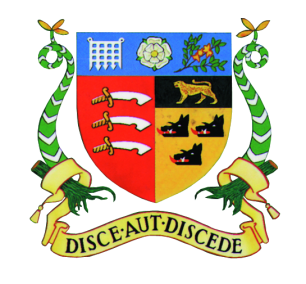 Gosfield SchoolJOB DESCRIPTION: Classroom TeacherGeneral To promote the general aims of Gosfield SchoolTo promote the general progress and well-being of individual pupils and of any class or group of pupils assigned to youTo further each child’s learning through effective assessment and planningTo meet and to communicate with parents of children you teach to discuss issues regarding their child’s progressTo set a positive example through your teaching, appearance, conduct and contribution to the school community. CurriculumTo deliver the curriculum contained in the school's policy documents       To comply with relevant whole school policy and support such policies in practiceTo implement the requirements of the department handbook, e.g.following the set syllabus and schemes of worksetting, marking and keeping record of homework set and marked maintaining a record of the assessments of pupils’ work, classwork and homeworkensuring that furniture, apparatus and fabric are respected and that rooms are left tidy after useTo contribute to the development of the departmental schemes of work and handbookTo engage in such Quality Assurance procedures required to develop the quality of teaching and learning within the departmentTo be involved in appropriate INSET and professional development which seeks to enhance the development of the curriculum area and the skills of the subject teacherTo complete reports and records as requiredTo contribute to the work of the department including attendance at department meetings where appropriate.BehaviourTo encourage pupils to follow the school's Code of Conduct in order that they develop self esteem and self discipline and respond accordinglyTo use effectively Rewards and Sanctions to support pupil behaviour and progress To maintain order and discipline among the pupils and safeguard their health and safety both when they are on the school premises and when they are engaged in authorised school activities elsewhere.AttendanceTo be responsible for recording and monitoring the attendance and punctuality of pupils within class groups.CommunityTo take part in the school activities and games programme where appropriate To foster and support where possible extra-curricular activities in the interests of the school community, e.g. school concerts, plays, sports fixtures, etc. To undertake a reasonable number of duties around the school as requested by the Principal or Deputy Head  To participate in meetings at the school, which relate to the curriculum for the school or the administration or organisation of the school, including pastoral arrangements.TargetsTo participate in the school PDR schemeTo agree upon personal and professional targets annuallyRevised January 2018Note:	The duties and responsibilities of this post may vary from time to time according to the changing needs of the school. The Principal reserves the right to review and amend the job description.